КОНСПЕКТ УРОКА обучения грамоте, 1 классХОД УРОКАУчительДобрышкина Елена НиколаевнаТема урока«Звуки [м], [м]. Буквы М, м»Цель урока:Воспитание уважения к родному языку на основе изучения букв и звуков русской речи.Программные требованияУченик по окончании изучения темы урока:- знает понятия: буква, звук, твёрдые и мягкие согласные звуки, слоги, слова, предложение.-умеет различать согласные звуки [м], [м], буквы М, м; правильно произносить их в речи, читать слоги, слова и предложения с изучаемыми буквами-владеет  навыками  звуко–буквенного анализа слова  Планируемые ОРПрограммное содержаниеБуквы М, м, звуки [м], [м’].Гласные, согласные буквы и звуки.Слог, слово, предложение, текст.Звуко-буквенный анализ словаПлан изучения нового материала1.Знакомство с буквами и звуками2. Отработка полученных знаний на практике3. Групповая и индивидуальная работаТип урокаОткрытие новых знанийФорма урокаПрактикумТехнологияПроблемного обученияМизансцена урокаСтандартная рассадка учащихсяОборудование урокаПК, проектор, учебники «Азбука», карточки.Домашнее заданиеПланируемые ОРДеятельность учителяДеятельность уч-сяОРГАНИЗАЦИОННЫЙ МОМЕНТ (2-3 мин)ОРГАНИЗАЦИОННЫЙ МОМЕНТ (2-3 мин)ОРГАНИЗАЦИОННЫЙ МОМЕНТ (2-3 мин)Приветствие, проверка готовности к уроку Проверка своей готовности к урокуПОСТАНОВКА УЧЕБНОЙ ЗАДАЧИ (10 мин.)ПОСТАНОВКА УЧЕБНОЙ ЗАДАЧИ (10 мин.)ПОСТАНОВКА УЧЕБНОЙ ЗАДАЧИ (10 мин.)Регулятивные: анализ информацииСоздаёт проблемную ситуацию: а, на какие группы разделим буквы АОЗУИЫЕ? Какая лишняя, почему?Анализируют, доказывают.ИЗУЧЕНИЕ НОВОГО МАТЕРИАЛА (20 мин.)ИЗУЧЕНИЕ НОВОГО МАТЕРИАЛА (20 мин.)ИЗУЧЕНИЕ НОВОГО МАТЕРИАЛА (20 мин.)Регулятивные: анализ информацииРегулятивные: анализ информацииКоммуникативные: уметь слышать собе-седника, вести кон-структивный диалогПознавательные ууд: способность извлекать информацию из раз-личных источниковРегулятивные: анализ информацииКоммуникативные: уметь слышать собеседника, вести конструктивный диалогОрганизует игру «Покажи первый звук»Называет слова НОС, РЕКА, ВОРОНА, ИВОЛГА, МОСКВА, просит карточкой показать первый звук.Какое слово началось с незнакомого вам звука, который мы ещё не изучали?Организует обсуждение (выдвижение предположений).Ставит проблемный вопрос:-Как думаете, какая тема урока будет?           -А, что вы знаете о Москве? Даёт задание:Составьте схему слова Москва. Сколько слогов, как узнать.Выделите первый звук, охарактеризуйте…Организует виртуальную экскурсию по Москве:В Москве много достопримечательностей. Как понимаете слово?(Красная площадь, Кремль, Храм Василия Блаженного, Московский государственный университет, Большой театр, метро).Проблемный вопрос:А, что такое метро?Даёт задание:Составить схему слова МЕТРО, определить, сколько слогов, выделить первый звук.Проблемный вопрос:Кто знает, какой буквой обозначим эти звуки?Знакомит с печатной и прописной буквой М.Проблемный вопрос:Почему в ленту букв я поставила две карточки?Анализируют слова, показывают карточкуВыдвигают предположенияВыдвигают предпо-ложенияРаботают в парах и у доскиАнализируют слово, составляют схему, выделяют первый звук, дают ему характеристикуРассматривают фотографии, читают названия достопримечательностей Москвы, объясняют значение слова достопримечательностиВыдвигают гипотезу, анализируютРаботают в паре и у доски.Анализируют слово, составляют схему, выделяют первый звук,  дают ему характеристикуВыдвигают гипотезу, анализируютНаходят эту букву в алфавите, работаю с лентой буквВыдвигают гипотезу, ана-лизируют, делают выводы и обобщения.ФИЗКУЛЬТМИНУТКАФИЗКУЛЬТМИНУТКАФИЗКУЛЬТМИНУТКАПЕРВИЧНОЕ ПОВТОРЕНИЕ И ЗАКРЕПЛЕНИЕ (7-10 мин.)ПЕРВИЧНОЕ ПОВТОРЕНИЕ И ЗАКРЕПЛЕНИЕ (7-10 мин.)ПЕРВИЧНОЕ ПОВТОРЕНИЕ И ЗАКРЕПЛЕНИЕ (7-10 мин.)Регулятивные: анализ информацииПознавательные ууд: способность извлекать информацию из раз-личных источниковРегулятивные: анализ информацииРегулятивные: анализ информацииРабота с таблицей слогов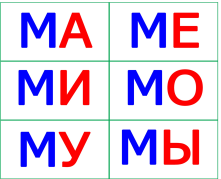 Работа с учебникомСТР 84, Читаем верхнюю строчку.Проблемный вопрос:Как понимаете слово – столица?Организует работу с небольшими текстами в учебнике:Прочитать, объяснить смысл прочитанного, как поняли?Организует работу по группам:1группа – самостоятельно читают тексты на карточках и готовятся пересказать2 группа – читают слова на доскеОрганизует обобщение изученного:Что нового узнали о Москве? Рассказать о звуках [м], [м’], буквах М,м.Организует работу с учебникомСтр 85Читаем рассказ по цепочке одному предложению.Организует самостоятельную работуЗакрасьте первый звук, дополните схему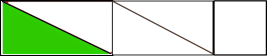 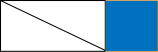 Организует обобщение материалаЧто нового узнали на уроке?Работают с таблицей, читают слоги с буквой МЧитают первую строчку словВыдвигают гипотезу, ана-лизируютХорошо читающие дети читают, остальные отвечают на вопросы по текстуХорошо читающие дети читают, пересказывают, остальные читают слова на доскеДелают выводыЧитают предложения, находят изучаемые буквы и звукиРаботают со схемами на карточках Обобщают полученные знанияПОДВЕДЕНИЕ ИТОГОВ УРОКА (2 мин.)ПОДВЕДЕНИЕ ИТОГОВ УРОКА (2 мин.)ПОДВЕДЕНИЕ ИТОГОВ УРОКА (2 мин.)РЕГУЛЯТИВНЫЕКОММУНИКАТИВНЫЕ- СЕГОДНЯ НА УРОКЕ Я УЗНАЛ…- У МЕНЯ ВЫЗВАЛО ЗАТРУДНЕНИЕ…-Я НАУЧИЛСЯ…-Я МОГУ….РЕФЛЕКСИЯ